એકંદર પરિણામોગ્રેડ 5 ગણિતના વિદ્યાર્થીઓને 8 આવશ્યક તત્વોથી સંબંધિત 40 કૌશલ્યોમાં તેમની સિદ્ધિ દર્શાવવાની મંજૂરી આપે છે. [વિદ્યાર્થીનું નામ] એ સ્પ્રિંગ 2023 દરમિયાન 40 કૌશલ્યોમાંથી __ માં નિપુણતા પ્રાપ્ત કરી છે. એકંદરે, ગણિતમાં [વિદ્યાર્થીનું નામ] ની નિપુણતા ચાર પર્ફોમન્સ શ્રેણીઓની ____ માં આવી: ___. [વિદ્યાર્થીનું નામ] માં જે વિશિષ્ટ કૌશલ્યોમાં નિપુણતા છે અને જેમાં નિપુણતા નથી તે [વિદ્યાર્થીના નામ] ની લર્નિંગ પ્રોફાઇલમાં મળી શકે છે.ઉભરતા	લક્ષ્યની નજીકલક્ષ્ય પર	આગળ પડતાંવિસ્તારબાર આલેખ વિસ્તાર દ્વારા નિપુણતા પ્રાપ્ત કરેલ કુશળતાના ટકાનો સારાંશ આપે છે. ધોરણ દીઠ વિવિધ સ્તરો પર સામગ્રીની ઉપલબ્ધતાને કારણે તમામ વિદ્યાર્થીઓ તમામ કૌશલ્યોની પરીક્ષા આપતા નથી.M.C1.1: સંખ્યાના માળખાને સમજો (ગણતરી, સ્થાન મૂલ્ય, અપૂર્ણાંક)__%5 કૌશલ્યોમાંથી _ માં નિપુણM.C1.2: સંખ્યાઓ અને સમૂહોની સરખામણી કરો, કંપોઝ કરો અને વિઘટન કરો__%10 કૌશલ્યોમાંથી _ માં નિપુણ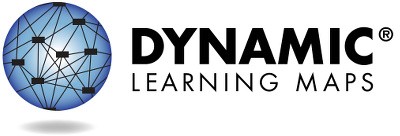 2 માંથી પૃષ્ઠ 1સંસાધનો સહિત વધુ માહિતી માટે, કૃપા કરીને https://dynamiclearningmaps.org/states ની મુલાકાત લો.યુનિવર્સિટી ઓફ કેન્સાસ. સર્વહક સ્વાધીન. માત્ર શૈક્ષણિક હેતુઓ માટે. પરવાનગી વિના વાણિજ્યિક અથવા અન્ય હેતુઓ માટે ઉપયોગ કરી શકાશે નહીં. “Dynamic Learning Maps” એ યુનિવર્સિટી ઓફ કેન્સાસનો ટ્રેડમાર્ક છે.પર્ફોમન્સ પ્રોફાઇલ, ચાલુM.C1.3: સરળ અંકગણિત પદ્ધતિનો ઉપયોગ કરીને ચોક્કસ અને અસરકારક રીતે ગણતરી કરોM.C2.2: વિસ્તાર, પરિમિતિ અને ઘનતા સાથે સંકળાયેલા કોયડાઓ ઉકેલો__%5 કૌશલ્યોમાંથી _ માં નિપુણ__%5 કૌશલ્યોમાંથી _ માં નિપુણM.C2.1: દ્વિ અને ત્રિ-પરિમાણીય આકારોના ભૌમિતિક ગુણધર્મોને સમજો અને તેનો ઉપયોગ કરોM.C3.2: ડેટા ડિસ્પ્લેની રજૂઆત કરો અને અર્થઘટન કરો__%10 કૌશલ્યોમાંથી _ માં નિપુણ__%5 કૌશલ્યોમાંથી _ માં નિપુણ     +આ વિસ્તારમાં કોઈ તત્વોનું મૂલ્યાંકન કરવામાં આવ્યું નથી.ક્ષેત્ર બનાવતા દરેક આવશ્યક તત્વોમાં [વિદ્યાર્થીનું નામ] ના પર્ફોમન્સ વિશે વધુ માહિતી લર્નિંગ પ્રોફાઇલમાં આપેલ છે.સંસાધનો સહિત વધુ માહિતી માટે, કૃપા કરીને https://dynamiclearningmaps.org/states ની મુલાકાત લો.             2 માંથી પૃષ્ઠ 25માધોરણના ગણિતના આવશ્યક તત્વોમાં [વિદ્યાર્થીના નામ] ના પર્ફોમન્સનો સારાંશ નીચે આપેલ છે. આ માહિતી [વિદ્યાર્થીનું નામ] ની સ્પ્રિંગ 2023 દરમિયાન લેવાયેલ તમામ DLM પરીક્ષાઓ પર આધારિત છે. [વિદ્યાર્થીના નામ] નું મૂલ્યાંકન 8 આવશ્યક તત્વોમાંથી __ અને 5માગ્રેડમાં અપેક્ષિત 6 ક્ષેત્રોમાંથી ___ પર કરવામાં આવ્યું હતું.મૂલ્યાંકન દરમિયાન જે તે સ્તરની નિપુણતાનું પ્રદર્શન કરવાથી આવશ્યક તત્વમાંના તમામ અગાઉના સ્તરોની નિપુણતા ધારવામાં આવે છે. આ કોષ્ટક વર્ણન કરે છે કે તમારા બાળકે મૂલ્યાંકનમાં કયા કૌશલ્યોનું પ્રદર્શન કર્યું અને તે કૌશલ્યો ગ્રેડ સ્તરની અપેક્ષાઓ સાથે કેવી રીતે સરખાવાશે.આ વર્ષે નિપુણતા મેળવેલ સ્તરોઆ આવશ્યક તત્વ પર નિપુણતાની કોઈ સાબિતી નથીઆવશ્યક તત્વ ચકાસાયેલ નથી2 માંથી પૃષ્ઠ 1આ રિપોર્ટનો હેતુ સૂચનાત્મક આયોજન પ્રક્રિયામાં પુરાવાના એક સ્ત્રોત તરીકેનો છે. પરિણામો ફક્ત વર્ષના અંતના સ્પ્રિંગ મૂલ્યાંકનમાં આપેલ આઇટમના પ્રતિસાદો પર આધારિત છે. તમારું બાળક દરેક સેટિંગ્સમાં જ્ઞાન અને કૌશલ્યને અલગ રીતે દર્શાવી શકે છે તેથી, અહીં દર્શાવેલ અંદાજિત નિપુણતાના પરિણામો તમારું બાળક શું જાણે છે અને શું કરી શકે છે તેને સંપૂર્ણ રજૂ કરી શકશે નહીં.સંસાધનો સહિત વધુ માહિતી માટે, કૃપા કરીને https://dynamiclearningmaps.org/states ની મુલાકાત લો. યુનિવર્સિટી ઓફ કેન્સાસ. સર્વહક સ્વાધીન. માત્ર શૈક્ષણિક હેતુઓ માટે. પરવાનગી વિના વાણિજ્યિક અથવા અન્ય હેતુઓ માટે ઉપયોગ કરી શકાશે નહીં. “Dynamic Learning Maps” એ યુનિવર્સિટી ઓફ કેન્સાસનો ટ્રેડમાર્ક છે.આ વર્ષે નિપુણતા મેળવેલ સ્તરોઆ આવશ્યક તત્વ પર નિપુણતાની કોઈ સાબિતી નથીઆવશ્યક તત્વ ચકાસાયેલ નથી2 માંથી પૃષ્ઠ 2સંસાધનો સહિત વધુ માહિતી માટે, કૃપા કરીને https://dynamiclearningmaps.org/states ની મુલાકાત લો.અંદાજિત નિપુણતા સ્તરઅંદાજિત નિપુણતા સ્તરઅંદાજિત નિપુણતા સ્તરઅંદાજિત નિપુણતા સ્તરઅંદાજિત નિપુણતા સ્તરઅંદાજિત નિપુણતા સ્તરઅંદાજિત નિપુણતા સ્તરવિસ્તારઆવશ્યક તત્વો1234 (લક્ષ્ય)5M.C1.1M.EE.5.NF.2અલગતાને ઓળખો; અમુકને ઓળખોસમાન ભાગોમાં વિભાજન આકારવિસ્તારના મોડેલ દ્વારા દર્શાવ્યા પ્રમાણે ત્રીજા અને દસમા ભાગને ઓળખોવિસ્તારના મોડેલો દ્વારા દર્શાવ્યા મુજબ ત્રીજા અને દસમાને ઓળખોવિસ્તાર મોડેલ દ્વારા દર્શાવવામાં આવેલ યોગ્ય અપૂર્ણાંકને ઓળખોM.C1.2M.EE.5.NBT.3અલગતાને ઓળખો, સમૂહને ઓળખોમોડેલનો ઉપયોગ કરીને બે જથ્થા (સમૂહ) ની સરખામણી કરોપ્રતીકોનો ઉપયોગ કરીને 10 સુધીની બે સંખ્યાઓની તુલના કરોપ્રતીકોનો ઉપયોગ કરીને 100 સુધીની બે સંખ્યાઓની તુલના કરો1000 સુધીની સંખ્યાની સરખામણી કરો; બે-અંકના અંકોનો ક્રમ આપોM.C1.2M.EE.5.NBT.4સમૂહમાં વસ્તુઓની સંખ્યાને ઓળખોએકમને ઓળખો; દશક અને એકમને ઓળખો; સંખ્યાઓ કંપોઝ અને વિઘટન કરોસ્થાનનું મૂલ્ય જાણો અને તેને રાઉન્ડિંગ સાથે સંબંધિત કરો100 થી નજીકના દશક સુધીના રાઉન્ડ નંબરો1000 થી નજીકના સો સુધી રાઉન્ડ નંબરોઅંદાજિત નિપુણતા સ્તરઅંદાજિત નિપુણતા સ્તરઅંદાજિત નિપુણતા સ્તરઅંદાજિત નિપુણતા સ્તરઅંદાજિત નિપુણતા સ્તરઅંદાજિત નિપુણતા સ્તરઅંદાજિત નિપુણતા સ્તરવિસ્તારઆવશ્યક તત્વો1234 (લક્ષ્ય)5M.C1.3M.EE.5.NBT.5અલગતા, સમૂહ અને પેટાસમૂહને ઓળખોપુનરાવર્તિત ઉમેરાનું પ્રતિનિધિત્વ કરો અને હલ કરો તે સમજાવોગુણાકારની વિભાવના દર્શાવો12 સુધીની સંખ્યાઓને એકથી પાંચની સંખ્યા વડે ગુણાકાર કરોગુણાકાર અને ભાગાકાર વચ્ચેનો સંબંધ સમજોM.C2.1M.EE.5.G.1-4સમાન વસ્તુઓ હોય તે અને અલગ અલગ વસ્તુઓને ઓળખોએકરૂપ અને સમાન 2-D અને 3-D આકારો સાથે મેળ કરોઆકારોના વિશેષ મૂલ્યો જાણોવિવિધ આકારોના સામાન્ય લક્ષણોને ઓળખોબે અથવા વધુ આકારોની વિશેષતાઓની તુલના કરોM.C2.1M.EE.5.MD.3પર્યાવરણમાં કંઈક નવું નોંધોસમાન વસ્તુઓ હોય તે અને અલગ અલગ વસ્તુઓને ઓળખોએકરૂપ અને સમાન 3-D આકારો મેળવોગોળાઓ, શંકુ, સમઘન અને નળાકારને ઓળખોઆકારોની વિશેષતાઓનું વર્ણન કરો; વસ્તુઓનું વર્ણન કરવા આકારોનો ઉપયોગ કરોM.C2.2M.EE.5.MD.4-5અલગતાને ઓળખો; જોડાણને ઓળખોજથ્થો અને એકમ ઘન સમજાવોએકમ સમઘન સાથે જથ્થો સમજાવો અને ગણતરી કરોલંબચોરસ પ્રિઝમના વોલ્યુમની ગણતરી કરોલંબચોરસ પ્રિઝમના જથ્થામાં સામેલ શબ્દોના કોયડાઓને ઉકેલોM.C3.2M.EE.5.MD.2વિશેષતા મૂલ્યોને ઓળખો; વસ્તુઓને જોડીમાં ગોઠવોવસ્તુઓને ક્રમબધ્ધ કરો; વસ્તુઓનું વર્ગીકરણ કરોપ્રશ્નોના જવાબ આપવા માટે ગ્રાફમાંથી માહિતીનો ઉપયોગ કરોગ્રાફ પર માહિતીનું પ્રતિનિધિત્વ કરો અને તેનું અર્થઘટન કરોઅનુમાનો અને નિષ્કર્ષ બનાવવા માટે ગ્રાફનો ઉપયોગ કરો